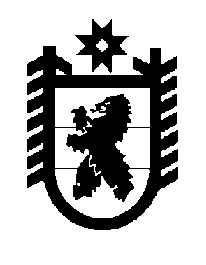 Российская Федерация Республика Карелия    ПРАВИТЕЛЬСТВО РЕСПУБЛИКИ КАРЕЛИЯРАСПОРЯЖЕНИЕот 30 апреля 2015 года № 276р-Пг. Петрозаводск Одобрить и подписать Дополнительное соглашение от 25 марта 
2015 года № СОГ-24/02 к Соглашению между Министерством образования и науки Российской Федерации  и Правительством Республики Карелия 
об обеспечении в 2014-2018 годах достижения целевых показателей оптимизации сети государственных (муниципальных) образовательных организаций, определенных региональным планом мероприятий («дорожной картой») «Изменения в отраслях социальной сферы, направленные на повышение эффективности образования и науки», 
от 20 мая 2014 года № СОГ-47/02.Исполняющий обязанностиГлавы Республики Карелия                                                         О.Ю. Громов